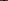 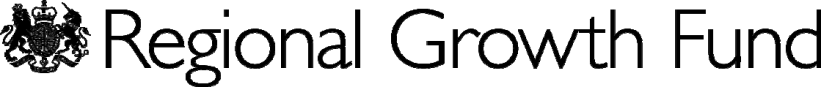 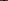 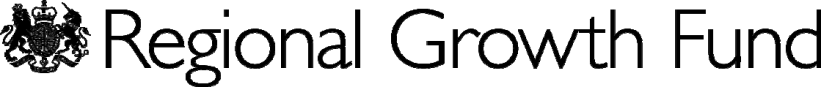 Independent Advisory Panel MembersThe Independent Advisory Panel make recommendations to a Ministerial Group, led by Deputy Prime Minister Nick Clegg, which will make the final decisions as to which bids should receive funding.ChairLord HeseltineDeputy ChairLord ShipleyMembersSir Alan Cockshaw - Chairman of CapitaLand UK Holdings Limited, and past President of the Institution of Civil EngineersFelicity Goodey -  Businesswoman, former senior BBC journalistTony Greenham -  Programme Head, New Economics Foundation  Lord Monks - former General Secretary of the TUCJon Moulton - Chairman, Better Capital equity groupCaroline Plumb - Entrepreneur, FreshmindsLord Storey - former leader of Liverpool City CouncilProfessor Tony Venables - Academic Economist, Oxford UniversityMark Seligman - Deputy Chairman, G4SProfessor Chris Higson - London Business SchoolPaul Mullins - Chair of IDAB, fellow of the Chartered Institute for Securities & Investment